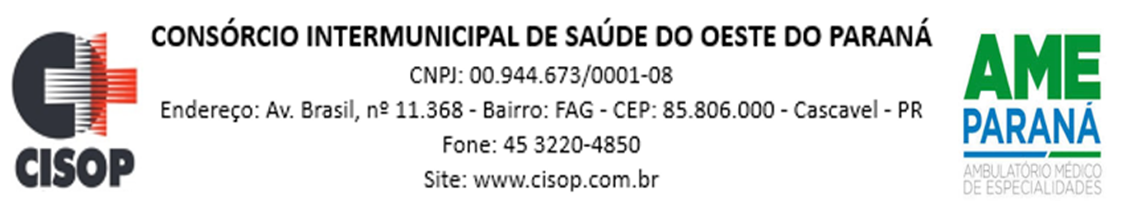                               HOMOLOGAÇÃO DE PROCESSOHomologação do Julgamento proferido pelo Pregoeiro do CISOP, do Processo Licitatório no tipo Pregão Eletrônico nº 58/2023, dando outras providências.   O PRESIDENTE DO CISOP, no uso de suas atribuições legais;R E S O L V EFica homologado o julgamento proferido pelo Pregoeiro do CISOP, nomeado pela Portaria nº 25 de 31/03/2023, sobre o Processo de Licitação do tipo Pregão Eletrônico nº 58/2023, que tem por objeto a AQUISIÇÃO DE APARELHOS, EQUIPAMENTOS E UTENSÍLIOS MÉDICOS, em favor da(s) empresa(s) abaixo relacionada(s).Publique-se.Cascavel, PR 24 de outubro de 2023_______________________________                      VLADEMIR ANTONIO BARELLA                    PresidenteEQUIPAR PRODUTOS MÉDICOS HOSPITALARES LTDADELTA SHOP - DISTRIBUIDORA DE PRODUTOS HOSPITALARES LTDAURSA COMERCIAL LTDACIRURGICA CERON EQUIPAMENTOS HOSPITALARES E VETERINÁRIOS LTDA - MESTOKMETAL COMERCIO DE MOVEIS LTDAPAPERFLEX COMERCIAL LTDAABSOLUTA SAÚDE IMP. EXP. E COMÉRCIO DE PRODUTOS PARA SAÚDE EIRELIALF COMERCIO DE ELETRODOMÉSTICOS LTDACIRURGICA AURORA PRODUTOS HOSPITALARES LTDAKCRS COMERCIO DE EQUIPAMENTOS EIRELI EPPLUANNA FREIRE FELIX LTDANL APOIO HOSPITALAR LTDA.OLIMPIO EQUIPAMENTOS HOSPITALARES EIRELIPETERSON JOSE BERNARDO